Publicado en Madrid el 18/03/2020 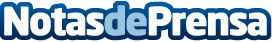 Confinamiento y tecnología: la formación online va a ser crítica en el nuevo escenario, según The ValleyLos profesionales deben reforzar sus hard skills y sus conocimientos para poder hacer frente a esta crisis. La formación continua es la clave del éxito y gracias a las tecnologías se ha potenciado y facilitado el acceso a cursos y programas de formación onlineDatos de contacto:RedacciónRedacciónNota de prensa publicada en: https://www.notasdeprensa.es/confinamiento-y-tecnologia-la-formacion-online Categorias: Nacional Comunicación Marketing Sociedad Emprendedores E-Commerce Software Recursos humanos Cursos Innovación Tecnológica http://www.notasdeprensa.es